Unit 2: Cell Structures and Processes ReviewNeed Extra help with reviewing? Go here for more resources: tinyurl.com/sphsbiounit2review1.Compare and contrast the types of cells 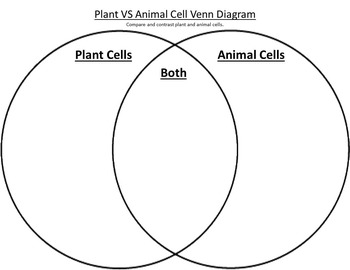 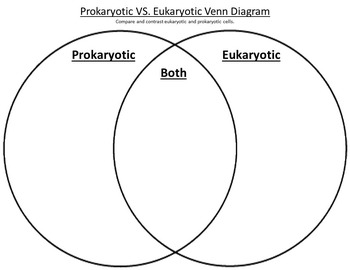 2.  What two organelles are thought to be a result of endosymbiosis? 3. Define Endosymbiosis4. What features are shared by all types of cells?   5. Label the parts of the cell membrane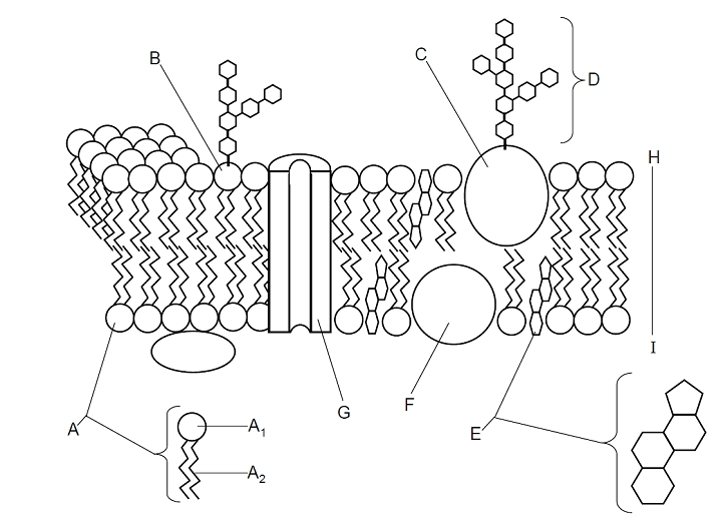  Explain what has happened in the diagram to the left.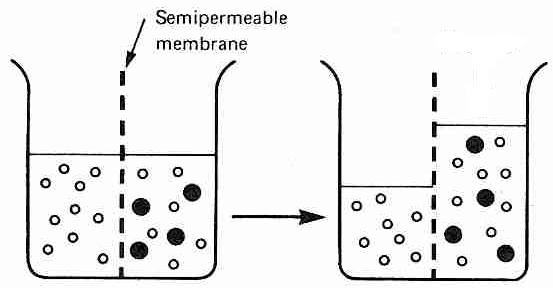 Why did the large dark molecules NOT move to the left?How is the semi-permeable membrane like a cell membrane?If the dark molecule is starch, where is the starch concentration greatest (left or right)?If the white molecule is water, where is the water concentration greatest in the first picture?In osmosis, water moves from an area of	concentration of stuff to an area of  	 concentration of
. stuff(higher/lower)If the dark molecules(in the diagram) could move, in what direction would they move?   Why?In diffusion, molecules move from an area of	to an area of  	concentration. (higher/lower)Which way water will move in each of the following situations:Salt inside the cell 65% and outside the cell 40%.Sugar inside the cell 27% and outside 80%.What is homeostasis?How does the cell membrane help maintain homeostasis?21.  Comparison of active and passive transportLabel the diagram to the left (A and B) as Endocytosis and ExocytosisGive an example and a purpose for both A and B


Label the processes as Active or Passive. What does this mean for the cell?LetterNameFunctionWhat type of biomolecule(s)ABCDEFGPASSIVE TRANPORTACTIVE TRANSPORTRequires energy?Low to high concentration orhigh to low concentration?Examples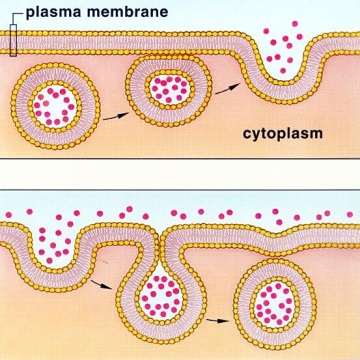 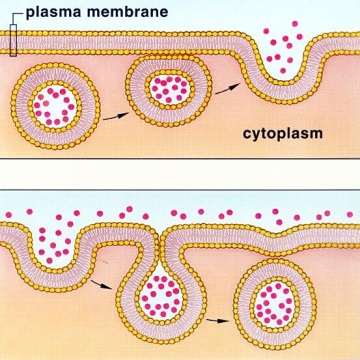 